Государственное профессиональное образовательное учреждениеЯрославской области Мышкинский политехнический колледжУТВЕРЖДАЮ:Директор ГПОУ ЯО Мышкинского 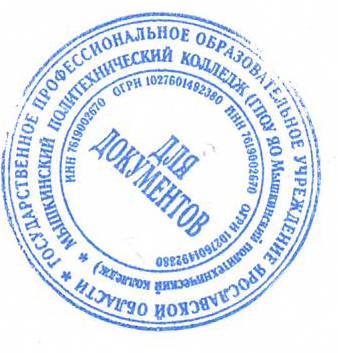 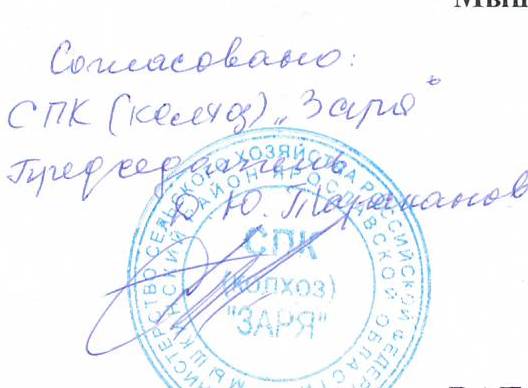 политехнического колледжа__ Т.А.Кошелева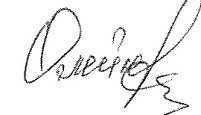 «30»  августа 2022 г. Приказ№_____от______2022 годаРАБОЧАЯ ПРОГРАММА учебной практики ПМ3основной профессиональной образовательной программы среднего профессионального образования-программы подготовки специалистов среднего звена 35.02.07 Механизация сельского хозяйства«        "Техническое обслуживание и диагностирование неисправностей сельскохозяйственных машин и механизмов; ремонт отдельных деталей и узлов"Мышкин 2022Согласовано :Методической комиссией  специальных дисциплин по специальности 35.02.07 «Механизация сельского хозяйства»Председатель ___________С.В.Самоварова______________________________202  г.              Программа учебной практики  разработана на основе рабочей программы профессионального модуля ПМ.03 Техническое обслуживание и диагностирование неисправностей сельскохозяйственных машин и механизмов; ремонт отдельных деталей и узлов ,Содержание1. Паспорт  программы учебной практики2. Результаты освоения учебной практики3. Структура и содержание учебной практики4. Условия реализации программы  учебной практики1.ПАСПОРТ УЧЕБНОЙ ПРАКТИКИ ПРОФЕССИОНАЛЬНОГО МОДУЛЯТехническое обслуживание и диагностирование неисправностей сельскохозяйственных машин и механизмов; ремонт отдельных деталей и узлов           1.1.Область применения паспорта      Учебная практика – является частью программы профессионального модуля ПМ.03 Техническое обслуживание и диагностирование  неисправностей сельскохозяйственных машин и механизмов; ремонт отдельных деталей и узлов , которая является частью основной профессиональной образовательной программы  в соответствии с ФГОС по специальности 35.02.07  Механизация сельского хозяйства (базовой подготовки) в части освоения основного вида профессиональной деятельности: Техническое обслуживание и диагностирование неисправностей сельскохозяйственных  машин и  механизмов ; ремонт отдельных деталей и узлов  и соответствующих профессиональных компетенций:Выполнять техническое обслуживание сельскохозяйственных машин и механизмов.Проводить диагностирование неисправностей сельскохозяйственных машин и механизмов.Осуществлять технологический процесс ремонта отдельных деталей и узлов машин и механизмов.Обеспечивать режимы консервации и хранения сельскохозяйственной техники.      Программа учебной практики может быть использована в области освоения рабочей профессии  слесаря по ремонту тракторов и автомобилей, а также слесарь по ремонту сельскохозяйственных машин  при наличии среднего (полного) общего образования. Опыт работы не требуется.Рабочая программа составлена для очной  формы обучения.1.2.Цели и задачи учебной практики                                                                       в ходе проведения учебной практики студент должен:иметь практический опыт:         - проведения технического обслуживания тракторов, автомобилей,  сельскохозяйственных машин и оборудования;         - определение технического состояния отдельных узлов и деталей машин;         - выполнение разборочно-сборочных, дефектовочно- комплектовочных работ, обкатки агрегатов и машин;         - налаживание и эксплуатация ремонтно-технологического оборудования;уметь:         - проводить операции профилактического обслуживания машин и оборудования животноводческих ферм;         - определять техническое состояние деталей и сборочных единиц тракторов, автомобилей, комбайнов;         - подбирать ремонтные материалы;          - выполнять техническое обслуживание машин и сборочных единиц;          - выполнять разборочно-сборочные, дефектовочно- комплектовочные работы, обкатку и испытание  машин и их сборочные единицы и оборудования;знать:           - основные положения технического обслуживания и ремонта  машин;            - операции  профилактического обслуживания машин;            - технологию ремонта деталей и сборочных единиц  электрооборудования, гидравлических систем и шасси машин и оборудования животноводческих ферм;            - технологию сборки, обкатки и испытание двигателей и машин в сборе;                                                                                                                                                .          - ремонтно-технологическое оборудование, приспособление, приборы и инструмент;              - принимать на техническое  обслуживание и ремонт машин  и оформлять приёмо-сдаточную документацию.                               1.3.Количество часов на проведение  учебной практики-72часа2.РЕЗУЛЬТАТЫ ОСВОЕНИЯ ПРОГРАММЫ УЧЕБНОЙ ПРАКТИКИ УПРОФЕССИОНАЛЬНОГО МОДУЛЯ          Результатом освоения программы  учебной практики  профессионального  модуля является овладение обучающимися видом профессиональной деятельности Техническое обслуживание и диагностирование  неисправностей сельскохозяйственных  машин и механизмов; ремонт отдельных деталей и узлов , в том числе профессиональными и общими компетенциями:3. СТРУКТУРА И СОДЕРЖАНИЕ УЧЕБНОЙ ПРАКТИКИ ПРОФЕССИОНАЛЬНОГО МОДУЛЯ2.1.Тематический план и содержание учебной практике профессиональному модулю ПМ 034.УСЛОВИЯ РЕАЛИЗАЦИИ ПРОФЕССИОНАЛЬНОГО МОДУЛЯ4.1. Требования к минимальному материально-техническому обеспечениюниюРеализация программы модуля предполагает наличие лаборатории технического обслуживания и ремонта машин.Оборудование лаборатории и рабочих мест лаборатории:- посадочные места по количеству обучающихся;- рабочее место преподавателя;- учебно-методический комплекс: инструкционные карты по выполнению практических работ, комплекты заданий, производственных ситуаций, контрольных вопросов, тестов.- перечень оборудования:двигатель ДВС;КИ-48-02 прибор диагностирования плунжерных пар и нагнетательных клапанов;прибор проверки электрооборудования КИ-1093, прибор для очистки и проверки сечей зажигания Э-203П, Э-20ЭУ, компрессометр;трактор, прибор для проверки свободного хода и усилия колеса К-402;прибор для проверки зазоров в сопряжениях трансмиссии ходовой части КИ-4850;нутромер, индикаторы, микрометрический инструмент, штангельинструмент;прибор для проверки клапанов газораспределяющего механизма;прибор для проверки радиального биения подшипников качения;прибор для проверки бокового зазора зацепления шестерен редуктора;прибор для проверки топливной аппаратуры дизельных и карбюраторных двигателей;стенды и приборы для диагностирования машины;моечная установка для наружной жатки машин;агрегат для промывания двигателей;подъёмно-транспортное оборудование;ремонтно-технологическое оборудование для выполнения разборочно-сборочных и дефектовочно- и обкаточных работ;стенды для проверки электрооборудования.Реализация программы модуля предполагает обязательную производственную практику, которую рекомендуется проводить рассредоточенно.4.2 Информационное обеспечение Перечень рекомендуемых учебных изданий, дополнительной литературы Основные источники:Микотин В.Я. Технология ремонта сельскохозяйственных машин и оборудования. – М.: КолосС, 2006.Микотин В.Я. Практикум по техническому обслуживанию и ремонту сельскохозяйственных машин и оборудования. – М.: КолосС, 2006.Болотов А.К., Гуревич A.M., Фортуна В.И. Эксплуатация сельскохозяйственных тракторов. – М.: КолосС, 2005.Ульман И.Е., Игнатьев Г.С., Борисенко В.А. и др. Техническое обслуживание и ремонт машин. – М.: Агропромиздат, 2004.Бабусенко СМ. Ремонт тракторов и автомобилей. – М.: Агропромиздат, 2002.Водолазов Н.К. Курсовое и дипломное проектирование по механизации сельского хозяйства. – М.: Агропромиздат, 2004.Дополнительные источники:Гуревич A.M., Зайцев Н.В. Справочник сельского автомеханика. – М.: Росагропромиздат4.3.Общие требования к организации образовательного процесса Обязательным условием допуска к производственной практике (по профилю специальности) в рамках профессионального модуля «Техническое обслуживание и диагностирование неисправностей сельскохозяйственных машин и механизмов; ремонт отдельных деталей и узлов» является освоение учебной практики для получения первичных профессиональных навыков в рамках профессионального модуля «Техническое обслуживание и диагностирование неисправностей сельскохозяйственных машин и механизмов; ремонт отдельных деталей и узлов».В процессе обучения по профессиональному модулю обучающимся оказываются консультации.4.4.Кадровое обеспечение образовательного процесса с Требования к квалификации педагогических (инженерно-педагогических) кадров, обеспечивающих обучение по междисциплинарному курсу (курсам): наличие высшего профессионального образования, соответствующего профилю модуля «Техническое обслуживание и диагностирование неисправностей сельскохозяйственных машин и механизмов; ремонт отдельных деталей и узлов» специальности «Механизация сельского хозяйства».Требования к квалификации педагогических кадров, осуществляющих руководство практикойИнженерно-педагогический состав: дипломированные специалисты – преподаватели междисциплинарных курсов.Мастера: наличие 5–6 квалификационного разряда с обязательной стажировкой в профильных организациях не реже одного раза в 3 года. Опыт деятельности в организациях соответствующей профессиональной сферы является обязательным.5.КОНТРОЛЬ И ОЦЕНКА РЕЗУЛЬТАТОВ ОСВОЕНИЯ ПРОФЕССИОНАЛЬНОГО МОДУЛЯ (ВИДА ПРОФЕССИОНАЛЬНОЙ ДЕЯТЕЛЬНОСТИ)Формы и методы контроля и оценки результатов обучения должны проверять у обучающихся не только сформированность профессиональных компетенций, но и развитие общих компетенций и обеспечивающих их умений.КодНаименование результата обученияПК 3.1Выполнять техническое обслуживание сельскохозяйственных машин и механизмов.ПК 3.2Проводить диагностирование неисправностей сельскохозяйственных  машин и механизмов.ПК 3.3Осуществлять технологический процесс ремонта отдельных деталей  и узлов машин и механизмов.ПК 3.4Обеспечивать режимы консервации и хранения сельскохозяйственной техники .ОК 1.Понимать сущность и социальную значимость своей будущей профессии, проявлять к ней устойчивый интерес.ОК 2.Организовывать собственную деятельность, выбирать типовые методы и способы выполнения профессиональных задач, оценивать их эффективность и качество.ОК 3.Принимать решения в стандартных и нестандартных ситуациях и нести за них ответственностьОК 4.Осуществлять поиск и использование информации, необходимой для эффективного выполнения профессиональных задач, профессионального и личностного развития.ОК 5.Использовать информационно-коммуникационные технологии в профессиональной деятельности.ОК 6.Работать в коллективе и команде, эффективно общаться с коллегами, руководством, потребителями.ОК 7.Брать за себя ответственность за работу членов команды (подчиненных), за результат выполнения заданий.ОК 8.Самостоятельно определять задачи профессионального и личностного развития, заниматься самообразованием, осознанно планировать повышение квалификации.ОК 9.Ориентироваться в условиях частой сменой технологий в профессиональной деятельности.ОК 10.Исполнять воинскую обязанность, в том числе с применением полученных профессиональных знаний.КодыпрофессиональныхкомпетенцийНаименования разделов профессиональногомодуляВсегочасов(макс. учебная нагрузка и практики)Объем времени, отведенный на освоение междисциплинарного курса (курсов)Объем времени, отведенный на освоение междисциплинарного курса (курсов)Объем времени, отведенный на освоение междисциплинарного курса (курсов)Объем времени, отведенный на освоение междисциплинарного курса (курсов)Объем времени, отведенный на освоение междисциплинарного курса (курсов)Объем времени, отведенный на освоение междисциплинарного курса (курсов)Практика, часовПрактика, часовКодыпрофессиональныхкомпетенцийНаименования разделов профессиональногомодуляВсегочасов(макс. учебная нагрузка и практики)Обязательная аудиторная учебная нагрузка обучающегося, часовОбязательная аудиторная учебная нагрузка обучающегося, часовОбязательная аудиторная учебная нагрузка обучающегося, часовОбязательная аудиторная учебная нагрузка обучающегося, часовСамостоятельнаяработаобучающегося,часовСамостоятельнаяработаобучающегося,часовУчебная,Производствен ная(по профилю специальности),(еслипредусмотрена рассредоточен ная практика)КодыпрофессиональныхкомпетенцийНаименования разделов профессиональногомодуляВсегочасов(макс. учебная нагрузка и практики)Всего,часовв т.ч. теоретическое обучениев т.ч. лаборато рное и ПЗв т.ч. курсовое проектир ованиеВсего,в т.ч. курсовое проектир ованиеУчебная,Производствен ная(по профилю специальности),(еслипредусмотрена рассредоточен ная практика)Учебная практикаМДК 03.01.Выполнение технического обслуживания и ремонта сельскохозяйственных  машин и механизмов       72------72-Учебная практикаМДК 03.01.Выполнение технического обслуживания и ремонта сельскохозяйственных  машин и механизмов       72------72МДК 03.02. Технологические процессы ремонта отдельных деталей и узлов машин и механизмов------Производственная практика (по профилю специальности)72-------72Всего:144------7272Наименование разделов профессионального модуля (ПМ), междисциплинарных курсов (МДК) и темСодержание учебного материала, лабораторные работы и практические занятия, самостоятельная работа обучающихся, курсовая работ (проект) (если предусмотрены)ОбъемчасовУровеньосвоенияМДК 03.01.Выполнение технического обслуживания и ремонта сельскохозяйственных  машин и механизмов       Проверка и техническое обслуживание почвообрабатывающих, посевных и посадочных машин.       Вводный инструктаж и  инструктаж  по безопасности труда.   Самостоятельная работа: подготовить почвообрабатывающие, посевные и посадочные машин к техническому обслуживанию; проверить типичные неисправности деталей и механизмов машин, режущих и измельчающих аппаратов; выполнить контроль лемехов, лап культиваторов, дисковых ножей; определить дефекты рам; оформить документацию по результатам технического обслуживания и диагностирования сельскохозяйственных машин.                                                 Проверка и техническое обслуживание машин для заготовки сена.                             Вводный инструктаж и  инструктаж  по безопасности труда.   Самостоятельная работа: подготовить машины для заготовки сена  к техническому обслуживанию; проверить типичные неисправности деталей и механизмов машин, режущие и измельчающие аппараты; выполнить контроль  ножей; определить дефекты рам; оформить  документацию по результатам технического обслуживания и диагностирования  машин.                                             Проверка и техническое обслуживание зерноуборочных комбайнов.Вводный инструктаж и  инструктаж  по безопасности труда.   Самостоятельная работа: подготовить зерноуборочный комбайн к техническому обслуживанию; проверить типичные неисправности деталей и механизмов комбайна, режущих, молотильных и измельчающих аппаратов; выполнить контроль ножей, шнеков и барабанов;  определить дефекты  рам; оформить  документацию по результатам технического обслуживания и диагностирования комбайна.                                                 Проведение осмотра автомобилей и тракторов при выезде на линию.Вводный инструктаж и  инструктаж  по безопасности труда.   Самостоятельная работа: подготовить трактор и автомобиль перед выездом на линию к техническому обслуживанию; проверить типичные неисправности  деталей и механизмов машин; заправить ёмкости;выполнить контроль всех систем, приборов ; оформить документацию по результатам технического обслуживания и тракторов и автомобилей.                                                 2,3МДК 03.02. Технологические процессы ремонта отдельных деталей и узлов машин и механизмовРазборка ДВС, дефектация  и комплектование деталей.      Вводный инструктаж и инструктаж по безопасности труда.      Самостоятельная работа: снять навесное оборудование (генератор, стартер, прерыватель-распределитель, топливный насос); снять детали газораспределительного механизма, цилиндропоршневой группы и детали кривошипно-шатунного механизма. Провести  дефектацию вышеперечисленных деталей и указать способы устранения дефектов. Провести комплектование деталей кривошипно-шатунного механизма и цилиндропоршневой группы. Сборка узлов двигателя и двигатель из узлов;         Вводный инструктаж и  инструктаж по безопасности труда.            Самостоятельная работа: подготовит детали для сборки двигателя; установить коленчатый вал, гильзы в блок, шатунно-поршневой комплект, шестерни механизма газораспределения, головки цилиндра; выполнить регулировку декомпрессора и зазора в клапанах; установить режимы и параметры для обкатки и испытании двигателя; подготовить оборудование, приспособление и приборы для испытания, и обкатки двигателя. Проверка технического состояния и ремонт стартеров и генераторов; Вводный инструктаж и инструктаж  по безопасности труда и противопожарной безопасности.     Самостоятельная работа: проверить техническое состояние стартера и генератора; провести разборку, дефектацию  и ремонт контактов, клемм, коллектора, контактных колец и т.п., заменить изношенные детали и устройства; провести сборку стартера и генератора; обкатку и испытание;выполнить контроль качества.  Ремонт почвообрабатывающих машин, посевных и посадочных машин; Вводный инструктаж и инструктаж по безопасности труда.                                              Самостоятельная работа: подготовить к ремонту и определить повреждения и неисправности рабочих органов почвообрабатывающих, посевных и посадочных машин; восстановить детали и сборочные единицы рабочих органов машин; провести сборку и регулировку отдельных деталей и механизмов  машин; выполнить контроль качества ремонта.Ремонт машин для заготовки сена;                                                                           Вводный инструктаж и инструктаж по безопасности труда.                                              Самостоятельная работа: подготовить к ремонту и определить повреждение и неисправности рабочих органов машин для заготовки сена; восстановить детали и сборочные единицы рабочих органов машин; провести сборку и регулировку отдельных деталей и механизмов машин; выполнить контроль качества ремонта. Ремонт зерноуборочных комбайнов;                                                                        Вводный инструктаж и инструктаж по безопасности труда.                                               Самостоятельная работа: подготовить к ремонту зерноуборочный комбайн; провести разборку  и ремонт жаток, подборщиков, мотовила, молотильного аппарата, сепарирующего устройства, соломотряса, грохота, решёта; провести сборку зерноуборочного комбайна.      36Результаты (освоенные профессиональные компетенции)Основные показатели оценки результатаФормы и методы  контроля и оценкиВыполнять техническое обслуживание сельскохозяйственных машин и механизмовдемонстрация навыков проведения работ по техническому обслуживанию сельскохозяйственных машин и механизмовТекущий контроль в форме:- экспертного наблюдения  и оценки выполнения практических работ;- экспертного наблюдения и оценки выполнения работ по учебной практике;-оценка выполнения самостоятельных работ.Экзамен по МДК.Квалификационный экзамен по модулюПроводить диагностирование неисправностей сельскохозяйственных машин и механизмовдемонстрация навыков диагностирования работоспособности узлов и машинТекущий контроль в форме:- экспертного наблюдения  и оценки выполнения практических работ;- экспертного наблюдения и оценки выполнения работ по учебной практике;-оценка выполнения самостоятельных работ.Экзамен по МДК.Квалификационный экзамен по модулюОсуществлять технологический процесс ремонта отдельных деталей и узлов машин и механизмовдемонстрация навыков правильного устранения неисправностей, учитывая положения диагностикиТекущий контроль в форме:- экспертного наблюдения  и оценки выполнения практических работ;- экспертного наблюдения и оценки выполнения работ по учебной практике;-оценка выполнения самостоятельных работ.Экзамен по МДК.Квалификационный экзамен по модулюОбеспечивать режимы консервации и хранения сельскохозяйственной техники.заполнение приемо-сдаточной документации в соответствии с инструкциямиТекущий контроль в форме:- экспертного наблюдения  и оценки выполнения практических работ;- экспертного наблюдения и оценки выполнения работ по учебной практике;-оценка выполнения самостоятельных работ.Экзамен по МДК.Квалификационный экзамен по модулюомпетенции)Основные показатели оценки результатаФормы и методы контроля и оценкиПонимать сущность и социальную значимость своей будущей профессии, проявлять к ней устойчивый интерес.- демонстрация интереса к будущей профессии- экспертное наблюдение и оценка выполнения работ на учебной практике;- оценка содержания портфолио студентаОрганизовывать собственную деятельность, выбирать типовые методы и способы выполнения профессиональных задач, оценивать их эффективность и качество.- выбор и применение методов и способов решения профессиональных задач в области подготовки машин, механизмов, установок, приспособлений к работе, комплектование сборочных единиц;- оценка эффективности и качества выполнения;- экспертное наблюдение и оценка деятельности студента в процессе обучения, на лабораторных и практических занятиях;- экспертное наблюдение и оценка выполнения работ на учебной практике;Принимать решения в стандартных и нестандартых ситуациях и нести за них ответственность.-;- решение стандартных и нестандартных профессиональных задач в области технического обслуживания сельскохозяйственных машин и механизмов- наблюдение и оценка работы на моделирование и решение нестандартных ситуаций, участие в деловых и ролевых играх;Осуществлять поиск и использование информации, необходимой для эффективного выполнения профессиональных задач, профессионального и личностного развития.- эффективный поиск необходимой информации;- использование различных источников, включая электронные- наблюдение и оценка деятельности студентов при подготовке рефератов, докладов;- наблюдение за использованием информационных технологий;Использовать информационно-коммукационные технологии в профессиональной деятельности.- демонстрация навыков использования информационно-коммуникационных технологий для решения задач по техническому обслуживанию сельскохозяйственных машин и механизмов- наблюдение за формированием навыков работы в глобальных, корпоративных и локальных информационных сетях;Работать в коллективе и команде, эффективно общаться с коллегами. руководством, потребителями.- взаимодействие с обучающимися, преподавателями и мастерами в ходе обучения;- наблюдение за ролью обучающихся в группе;Брать за себя ответственность за работу членов команды (подчиненных), за результат выполнения заданий.- самоанализ и коррекция собственной работы;- участие в деловых и ролевых играх – моделирование социальных и профессиональных ситуаций;- мониторинг развития личностно-профессиональных качеств обучающегося;Самостоятельно определять задачи профессионального и личностного развития, заниматься самообразованием, осознанно планировать повышение квалификации.- организация самостоятельных занятий при изучении профессионального модуля- контроль выполнения индивидуальной самостоятельной работы обучающего;- открытые защиты и оценка творческих и пректных работ;Ориентироваться в условиях частой сменой технологий в профессиональной деятельности.- анализ инноваций в сфере подготовки машин, механизмов, установок, приспособлений к работе, комплектование сборочных единиц;- наблюдение за участием в учебно-практических конференциях, конкурсах профессионального мастерства, олимпиадах;Исполнять воинскую обязанность, в том числе с применением профессиональных знаний (для юношей).- демонстрация готовности к исполнению воинской обязанности;- своевременностьпостановки на воинский учет;- наблюдение за участием в воинских сборах.